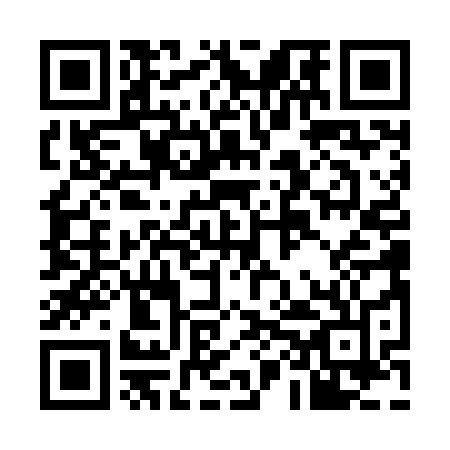 Prayer times for Baileys Settlement, New York, USAMon 1 Jul 2024 - Wed 31 Jul 2024High Latitude Method: Angle Based RulePrayer Calculation Method: Islamic Society of North AmericaAsar Calculation Method: ShafiPrayer times provided by https://www.salahtimes.comDateDayFajrSunriseDhuhrAsrMaghribIsha1Mon3:445:301:095:138:4710:332Tue3:455:311:095:138:4710:333Wed3:455:311:095:138:4710:324Thu3:465:321:095:138:4610:325Fri3:475:321:095:138:4610:316Sat3:485:331:105:138:4610:307Sun3:495:341:105:138:4510:308Mon3:505:351:105:138:4510:299Tue3:515:351:105:138:4410:2810Wed3:535:361:105:138:4410:2711Thu3:545:371:105:138:4310:2612Fri3:555:381:105:138:4310:2513Sat3:565:381:105:138:4210:2414Sun3:575:391:115:138:4210:2315Mon3:595:401:115:138:4110:2216Tue4:005:411:115:138:4010:2117Wed4:015:421:115:138:4010:2018Thu4:025:431:115:138:3910:1919Fri4:045:441:115:138:3810:1720Sat4:055:451:115:128:3710:1621Sun4:075:451:115:128:3610:1522Mon4:085:461:115:128:3510:1323Tue4:095:471:115:128:3410:1224Wed4:115:481:115:118:3410:1125Thu4:125:491:115:118:3310:0926Fri4:145:501:115:118:3210:0827Sat4:155:511:115:108:3110:0628Sun4:175:521:115:108:2910:0529Mon4:185:531:115:108:2810:0330Tue4:205:541:115:098:2710:0231Wed4:215:551:115:098:2610:00